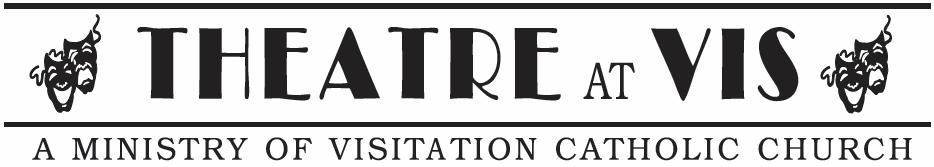 The 2022 Parent’s Guide to Theatre at Vis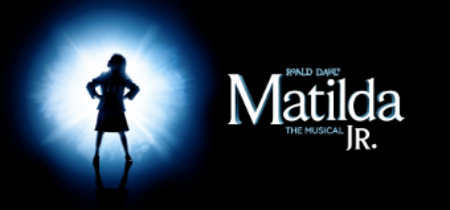 Dear Parents,Thank you for coming to this evening’s parent meeting – we are so excited to be working with your kids this summer and grateful for your support of the mission of Theatre at Vis!  Below you will find an outline of the information we covered this evening in the parent meeting.  Please read through the information and make sure that your performer is familiar with it as well.  If you have any questions or feel that anything is unclear, please do not hesitate to reach out to us immediately.  We’re looking forward to a great summer and an amazing show!CostumesTaV Staff Contacts: Sandie McCrayA summary of specific costume needs will be sent to performers and parents in the coming days – please watch your email!Boys and girls will have separate changing areas but because it can be a fast-paced, quick-change environment at times, performers should have something modest that provides coverage under their costumes just in case.Once costumes are approved and arrive at Vis, they stay at Vis.  Performers do not take costumes, including shoes, back and forth.Each performer needs storage bin with lid, clearly labeled with performer’s name.  Shoes and other costume pieces will be neatly packed each night.  All costume pieces, makeup bags, shoes, etc. should be labeled with performer’s name.Hair & MakeupTaV Staff Contact TBDAll makeup will be approved by hair & makeup coordinators/volunteers before performers go onstage, even for older performers who choose to do their own makeup.Performers should not arrive to call with wet hair.As much as possible, performers should come to call with their hair already done.  We can help style some performers’ hair but do not have time to do everyone, nor is there enough time to curl or flat iron hair.  Please be mindful of sun exposure – performers should avoid sunburns and dramatic, visible tan lines.BackstageTaV Staff Contact TBD & Parent Volunteer TBDNo food or beverages (other than water) permitted backstage.  They should have a solid meal (carbs are good!) before coming for call.  We will have healthy, non-messy snacks and water backstage.  Only performers and volunteers are permitted backstage from call time (typically 5pm) onward.  Parents, siblings, friends, etc. should remain in the auditorium or wait for performers in the lobby area.  It is important to reduce the chaos by limiting the backstage “population” to only those who need to be there.Set BuildingTaV Staff Contacts: Pat Muller & Mark McCraySet building will take place every Saturday from 10-5 and every Sunday from 12-5.  We. Need. Parent. Help.  We cannot say this enough.  The difference between a good enough set and a great set is directly correlated to the amount of parent help we have throughout the summer.No skills are required to help with set building, though cast & siblings ages 13 & younger wanting to help should wait until we get to painting due to the use of tools during the building phase.Set building is work time so young children who need constant supervision should not be present.ALL CAST and as many parents as possible are required to help with strike after Sunday’s performance!Administrative/OperationsTaV Contact: Melissa DierkesPerformance Fees $125 per performer.  This includes a t-shirt and video copy of the performance.  Checks should be made out to Theatre at Vis and given to Melissa at rehearsal.  If Melissa is not present, give to Tim or Mary Kate.Due Sunday, June 26th.  			Each performer is responsible for soliciting $200 in sponsorships (please see the sponsorships section for more information)If you are unable to afford performance fees, please let us know immediately and we will work with you to make arrangements.  Finances are NOT a reason for a performer to be excluded from Theatre at Vis - part of our ministry is making this performance opportunity available to as many children as possible - but we need to be aware if there is an issue so that we don’t hound you for it.TicketsWe will be selling tickets through performance week, but will begin to take advance ticket forms and payments soon.  Ticket order forms will be sent home with performers soon and sent out via email.  Please submit these forms as early as possible to help us stay organized.  Tickets can also be bought online.Please check email regularly for updates and information.  All important information will be communicated to you via email/google group.  If you have not been receiving emails or would like your email address changed on our list, please contact Melissa immediately.Unanticipated absencesWe know that things come up, kids get sick, emergencies arise, etc. Please notify Tim, Melissa, or Mary Kate as soon as possible for an unexpected absence or tardiness. If the absence is happening the same day as the missed rehearsal, please text us directly.Volunteer Needs - look for a Signup Genius in the coming days!House Manager/Concessions ManagerWe need someone to oversee house and concession operations during performance week.  We need 2 volunteers to help each night with ticket sales2 ticket-takers 3 concessions setup/sales/cleanupCostumesCostume Committee - we need help sewing and coordinating costumes.  Please contact Sandie McCray if you can help!Backstage Backstage helpers: each performance, 5pm – post-curtain We need hair & makeup coordinators to help every night & know the routine, 5pm - show timeHair & makeup volunteers nightly to help w/ hair & makeup, 5pm – show timeSnacks & bottled water sign-ups nightlyVolunteers to oversee cleanup after Sunday’s performancePublicity/Advertising1 volunteer to contact churches to get announcements added to bulletins  1 volunteer to contact media outlets & get the word outEvent Planning2 volunteers to monitor & corral performers for Sunday of tech week.  We will coordinate dinner for the group and have everyone bring $$ to pay for it.Cast Party anyone???  Let Tim know if you are willing to host a party Friday night.  Typically the cast and staff congregate at Winstead’s on the plaza after the first show.  We strongly prefer that the cast not have a late night cast party after the Saturday show as they have a relatively early call for the Sunday matinee.Set Building – as many volunteers as possible!All hands on deck!  Anytime you are available to help during Saturdays & Sundays set times, please come!  No appointment necessary!  Walk-ins welcome! (you get the idea - we need help)Financial Support & Program SponsorshipsTaV Contact: Tim McCray & Melissa DierkesA musical is an expensive endeavor and we need all the support we can get!!  Please consider becoming a sponsor of this year’s performance.  We would also strongly encourage each performer to solicit sponsorships from members of the community, beyond any contribution their parents may make.  Ideas for community support:Family friendsOther relativesCommunity businesses or organizationsMusic or dance teachers/studiosProfessional services: accountants, attorneys, insurance agents, realtors, etc.Sponsorship levels:Friend - $25Patron - $50Director - $100Producer - $250Executive Producer - $500Marquee Level Sponsorship - $1,000+Questions?  Please reach out to any of the contacts below.  Thanks for your support with this year’s production, and for letting us work with your talented children.  Together, we’re going to put on another great show!!Tim McCray (Director)(816)260-6320tmccray62@gmail.comLeayn Losh (Music Director)(913)709-6725gll425@yahoo.com Melissa Dierkes (Operations)(314)810-7414melissadierkes@hotmail.comSandie McCray (Costumes & Backstage)(816)444-7008simntandie@aol.comMary Kate Randolph (Assistant Director)(816)392-0805mkrandolph17@gmail.com